017/22018/22019/22020/22021/22022/22Mineral Titles Act 2010NOTICE OF LAND CEASING TO BE A MINERAL TITLE AREAMineral Titles Act 2010NOTICE OF LAND CEASING TO BE A MINERAL TITLE AREATitle Type and Number:Exploration Licence 32196Area Ceased on:23 January 2022Area:120 Blocks, 371.10 km²Locality:HALEName of Applicant(s)/Holder(s):100% GEMPART (NT) PTY LTD* [ACN. 081 859 896]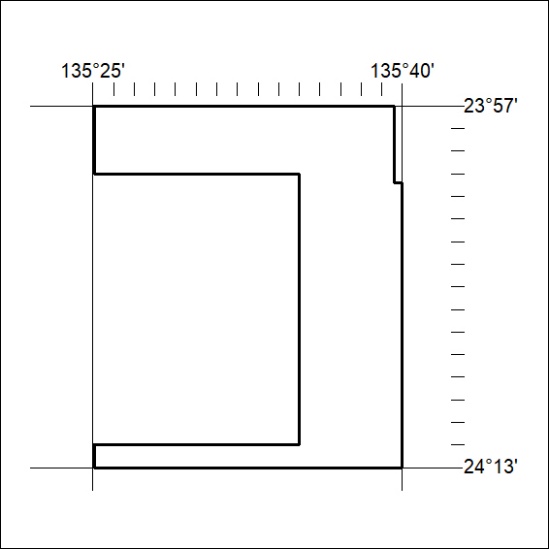 Mineral Titles Act 2010NOTICE OF LAND CEASING TO BE A MINERAL TITLE AREAMineral Titles Act 2010NOTICE OF LAND CEASING TO BE A MINERAL TITLE AREATitle Type and Number:Extractive Mineral Exploration Licence 32129Area Ceased on:22 January 2022Area:4 Blocks, 13.23 km²Locality:LARRIMAHName of Applicant(s)/Holder(s):100% TERRITORY SANDS PTY LTD [ACN. 632 797 972]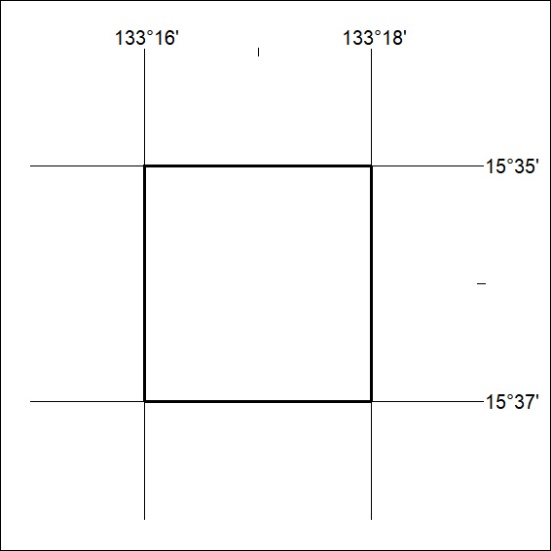 Mineral Titles Act 2010NOTICE OF LAND CEASING TO BE A MINERAL TITLE AREAMineral Titles Act 2010NOTICE OF LAND CEASING TO BE A MINERAL TITLE AREATitle Type and Number:Extractive Mineral Exploration Licence 32130Area Ceased on:22 January 2022Area:4 Blocks, 13.23 km²Locality:LARRIMAHName of Applicant(s)/Holder(s):100% TERRITORY SANDS PTY LTD [ACN. 632 797 972]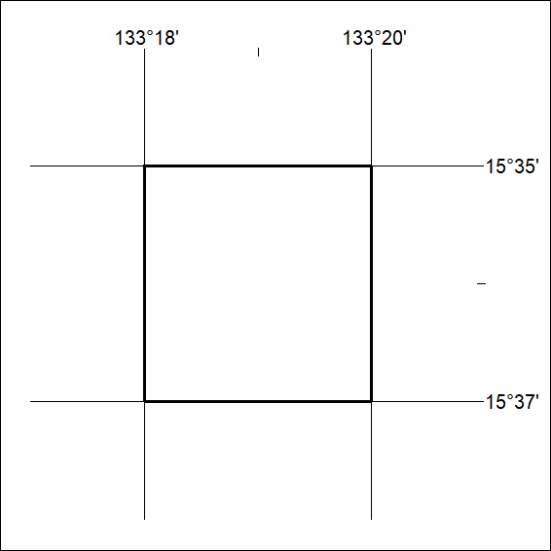 Mineral Titles Act 2010NOTICE OF LAND CEASING TO BE A MINERAL TITLE AREAMineral Titles Act 2010NOTICE OF LAND CEASING TO BE A MINERAL TITLE AREATitle Type and Number:Extractive Mineral Exploration Licence 32131Area Ceased on:22 January 2022Area:4 Blocks, 13.22 km²Locality:LARRIMAHName of Applicant(s)/Holder(s):100% TERRITORY SANDS PTY LTD [ACN. 632 797 972]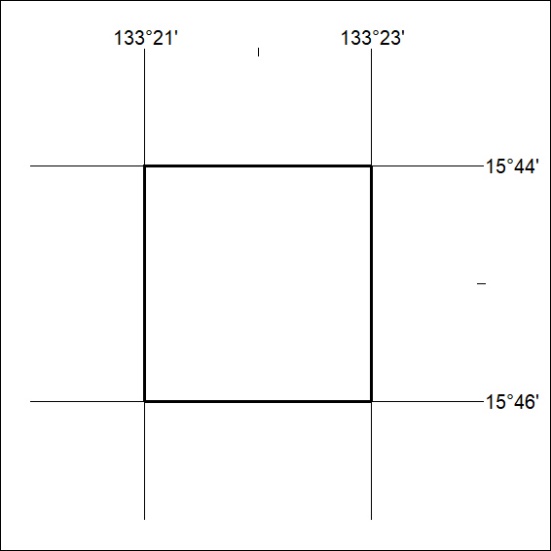 Mineral Titles Act 2010NOTICE OF LAND CEASING TO BE A MINERAL TITLE AREAMineral Titles Act 2010NOTICE OF LAND CEASING TO BE A MINERAL TITLE AREATitle Type and Number:Extractive Mineral Exploration Licence 32132Area Ceased on:22 January 2022Area:4 Blocks, 13.21 km²Locality:LARRIMAHName of Applicant(s)/Holder(s):100% TERRITORY SANDS PTY LTD [ACN. 632 797 972]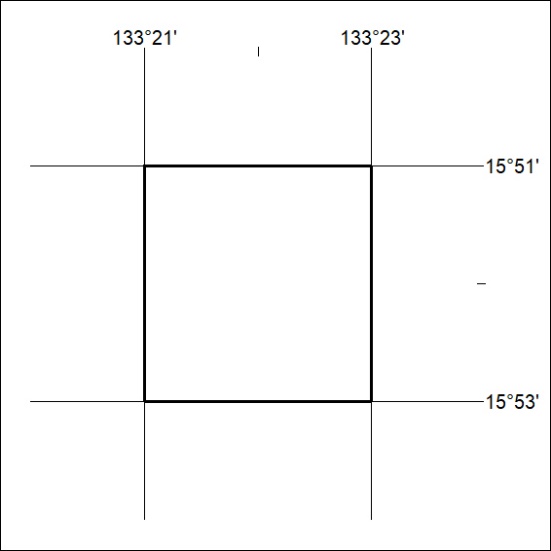 Mineral Titles Act 2010Mineral Titles Act 2010NOTICE OF LAND CEASING TO BE A MINERAL TITLE AREANOTICE OF LAND CEASING TO BE A MINERAL TITLE AREATitle Type and Number:Extractive Mineral Lease 31512Area ceased on:18 January 2022Area:13.00 HectareLocality:KATHERINEName of Applicants(s)Holder(s):100% NT LAND DEVELOPMENT CORPORATION PTY LTD [ACN. 078 816 814]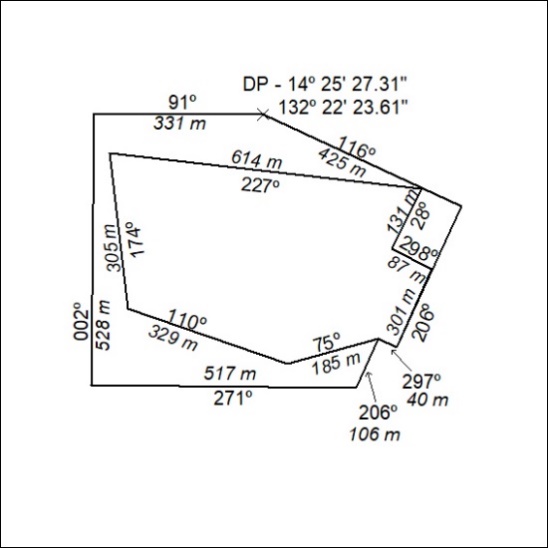 